АДМИНИСТРАЦИЯМУНИЦИПАЛЬНОГО ОБРАЗОВАНИЯГОРОДСКОЙ ОКРУГ ЛЮБЕРЦЫ
МОСКОВСКОЙ ОБЛАСТИПОСТАНОВЛЕНИЕ26.04.2022                                                                                                  № 1643-ПАг. ЛюберцыО проведении аукциона на размещение и эксплуатацию аттракционов и иных объектов по организации досуга населения на территории парка «Центральный парк культуры и отдыха» муниципального образования городской округ Люберцы Московской области В соответствии с Гражданским кодексом Российской Федерации,  Федеральным законом от 06.10.2003 № 131-ФЗ «Об общих принципах организации местного самоуправления в Российской Федерации», Федеральным законом от 26.07.2006 № 135-ФЗ «О защите конкуренции», Уставом муниципального образования городской округ Люберцы Московской области, Постановлением администрации муниципального образования городской округ Люберцы Московской области от 31.07.2019 № 2836-ПА «Об утверждении положения о порядке проведения аукциона на размещение и эксплуатацию аттракционов и иных объектов по организации досуга населения на территории городского округа Люберцы», Постановлением администрации муниципального образования городской округ Люберцы Московской области от 17.06.2020 № 1711-ПА «Об утверждении схемы размещения аттракционов и иных объектов по организации досуга населения на территории парка «Центральный парк культуры и отдыха» муниципального образования городской округ Люберцы Московской области и о проведении открытого аукциона», Распоряжением администрации муниципального образования городской округ Люберцы Московской области от 15.01.2020 № 02-РА «О наделении полномочиями заместителя Главы администрации Криворучко Михаила Владимировича», постановляю: Провести открытый аукцион на размещение и эксплуатацию аттракционов и иных объектов по организации досуга населения на территории парка «Центральный парк культуры и отдыха» муниципального образования городской округ Люберцы Московской области (далее - Аукцион) в срок до 30.06.2022. Внести изменения в схему размещения аттракционов и иных объектов по организации досуга населения на территории парка «Центральный парк культуры и отдыха» муниципального образования городской округ Люберцы Московской области, утвержденную Постановлением администрации муниципального образования городской округ Люберцы Московской области от 17.06.2020 №1711-ПА, утвердив ее в новой редакции (прилагается).Утвердить состав комиссии по проведению Аукциона (прилагается). Комиссии по проведению Аукциона обеспечить рассмотрение поступивших заявок и определить победителей Аукциона в установленном порядке. Муниципальному учреждению «Дирекция парков» (Орлов А.А.) осуществить организационно-техническое обеспечение работы комиссии по проведению Аукциона. Опубликовать настоящее Постановление в средствах массовой информации и разместить на официальном сайте администрации в сети «Интернет».Контроль за исполнением настоящего Постановления оставляю за собой. Утверждена Постановлением администрации городского округа ЛюберцыМосковской области от 26.04.2022 № 1643-ПАСхема размещения аттракционов и иных объектов по организации досуга населения на территории парка «Центральный парк культуры и отдыха» муниципального образования городской округ Люберцы Московской области 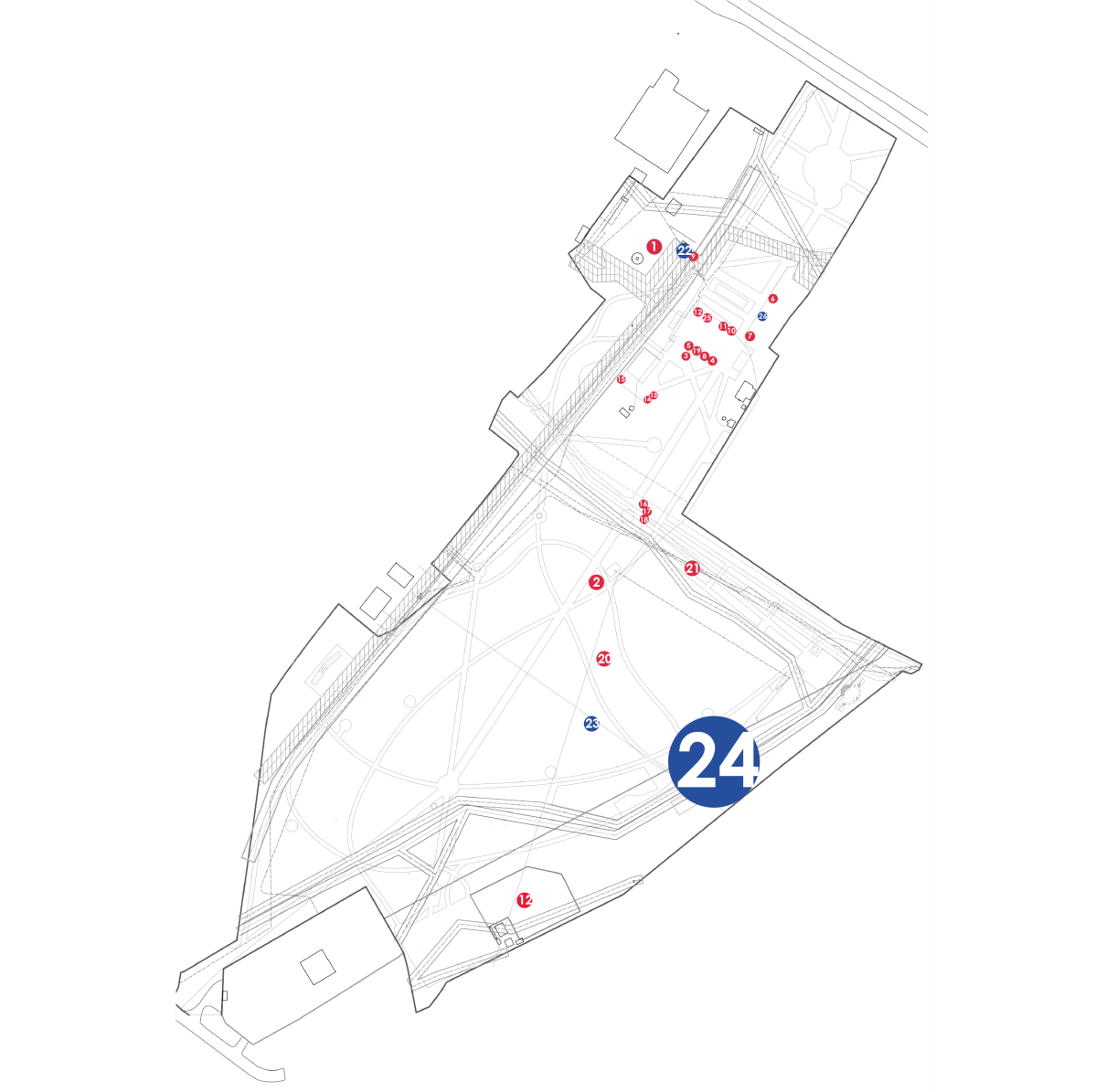 Утверждена Постановлением администрации городского округа ЛюберцыМосковской области от 26.04.2022 № 1643-ПАСостав комиссии по проведению аукциона на размещение и эксплуатацию аттракционов и иных объектов по организации досуга населения на территории парка «Центральный парк культуры и отдыха» муниципального образования городской округ Люберцы Московской области  Заместитель Главы администрации                      М.В. Криворучко1. Аттракционы карусель.2. Аттракцион «Веревочный парк».3. Аттракцион «Лабиринт».4. Объект досуга (мороженое, напитки и сопутствующие товары).5. Аттракцион «Тир».6. Аттракцион батут.7. Объект досуга (мороженое, напитки и сопутствующие товары).8. Объект досуга (попкорн, сладкая вата и сопутствующие товары).9. Аттракцион (станция проката экологически безопасных средств передвижения по парку и спортивного инвентаря).10. Объект досуга (организация быстрого питания (выпечка).11. Объект досуга (организация быстрого питания (выпечка).12. Объект досуга (кинологическая площадка).13. Объект досуга (игрушки).14. Спортивно-игровой аттракцион (лазалки).15. Аттракцион «Веселая рыбалка».16. Объект досуга (организация быстрого питания (хот-дог).17. Объект досуга (мороженое, напитки и сопутствующие товары).18. Объект досуга (попкорн, сладкая вата и сопутствующие товары).19. Аттракцион «Призовой аттракцион».20. Аттракцион «Горка».21. Аттракцион «Каток».22.Объект досуга (организация быстрого питания).23.Объект досуга (организация быстрого питания).24.Парк аттракционов.25.Гужевые прогулки. 26. Объект досуга (организация быстрого питания ) в рамках праздничных мероприятий. Председатель комиссии: Криворучко Михаил Владимирович -Заместитель Главы администрации муниципального образования городской округ Люберцы Московской области Заместитель председателя й комиссии:Орлов Алексей Александрович -Директор Муниципального учреждения «Дирекция парков» муниципального образования городской округ Люберцы Московской области Члены комиссии:Шлапак Александр Леонидович - Первый заместитель Председателя Совета депутатов муниципального образования городской округ Люберцы Московской области Погребский Богдан Викторович-Заместитель директора Муниципального учреждения «Дирекция парков» муниципального образования городской округ Люберцы Московской областиКадемина Елена Васильевна(секретарь)  -Ведущий методист Муниципального учреждения «Дирекция парков» муниципального образования городской округ Люберцы Московской области  